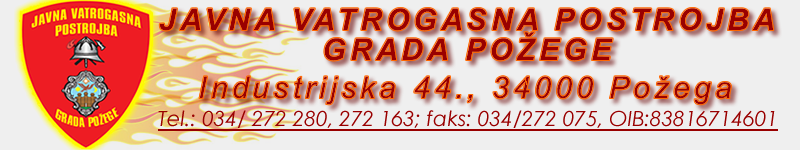 URBROJ:496-02-22 Požega,18. veljače 2022. Na temelju članka 18.  Statuta Javne vatrogasne postrojbe Grada Požege, Vatrogasno vijeće Javne vatrogasne postrojbe Grada Požege na 01. sjednici održanoj, 18. veljače 2022. godine donosiODLUKU O RASPODJELI REZULTATA POSLOVANJAJAVNE VATROGASNE POSTOJBE ZA 2021. GODINUČlanak 1.Ovom Odlukom utvrđuje se rezultat poslovanja, raspodjela rezultata poslovanja i korištenje viška koji je iskazan u financijskim izvještajima Javne vatrogasne postrojbe grada Požege na dan 31. prosinca 2021. godine u iznosu 107.864,70 kn.Članak 2.Višak iz stavka 1. ove Odluke sastoji se od:viška prihoda poslovanja iz izvora vlastiti prihodi u iznosu 115.641,97 kn,višak prihoda poslovanja iz izvora pomoći u iznosu 34.837,20 kn, višak prihoda poslovanja iz izvora donacije u iznosu 9.129,85 kn, manjka prihoda od nefinancijske imovine iz izvora vlastiti prihodi u iznosi -30.798,76 kn,manjka prihoda poslovanja iz izvora opći prihodi i primici u iznosu -20.945,56 kn, a odnosi se na otvorene obveze koje su teretile rashode u 2021. godini, ali će biti plaćene u 2022. godini.Ostvareni viškovi iz 2021. godine utrošit će se u 2022. godini za redovnu djelatnost Javne vatrogasne postrojbe, a manjak (tzv. metodološki manjak) podmirit će se iz izvora opći prihodi i rashodi podmirenjem otvorenih obveza iz istog izvora.Članak 3.Ostvarenim viškom prihoda poslovanja iz izvora vlastiti prihodi pokrit će se manjak prihoda od nefinancijske imovine za nabavu opreme u iznosu 30.798,76 kn iz istog izvora. Članak 4.Dio ostvarenog višak prihoda poslovanja iz izvora vlastiti prihodi, iz članka 2. stavka 1. alineje 1. ove Odluke, u iznosu 84.843,21 kn se raspodjeljuje na višak prihoda od nefinancijske imovine jer će se koristiti za nabavu dugotrajne nefinancijske imovine.Dio ostvarenog višak prihoda poslovanja iz izvora pomoći, iz članka 2. stavka 1. alineje 2. ove Odluke, u iznosu 16.127,25 kn se raspodjeljuje na višak prihoda od nefinancijske imovine jer će se koristiti za nabavu dugotrajne nefinancijske imovine.Dio ostvarenog višak prihoda poslovanja iz izvora donacije, iz članka 2. stavka 1. alineje 3. ove Odluke, u iznosu 8.400,00 kn se raspodjeljuje na višak prihoda od nefinancijske imovine jer će se koristiti za nabavu dugotrajne nefinancijske imovine.Članak 5.Rezultat Javne vatrogasne postrojbe Grada Požege uključit će se u Izmjene i dopune Proračuna Grada Požege za 2022. godinu, te će se viškovi rasporediti sukladno namjenama po programima, projektima i izvorima financiranja.Članak 6.Ova Odluka stupa na snagu danom donošenja OdlukePredsjednik Vatrogasnog vijećaJVP-a Grada PožegeMile Raič, struč.spec.ing.admin.chris., v.r.